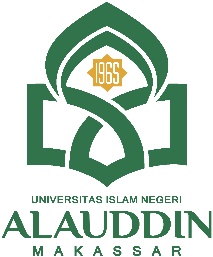 LEMBAR PENILAIAN SEMINAR PROPOSAL SKRIPSINAMA	: NIM	: JURUSAN	: Ilmu PerpustakaanJUDUL SKRIPSI	:Rekomendasi 	: (        ) Membuat Judul Baru (apabila nilai rata-rata di bawah 60)	  (        ) Mengulang seminar (apabila nilai rata-rata <70 )	  (        ) Lanjut penelitian dengan beberapa perbaikan (apabila nilai > 70)MetodologiIsiCara MenyajikanJumlahRata-rataNilai :Gowa,Penguji/Pembimbing .....................................................................NIP. 